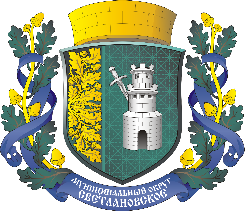 САНКТ-ПЕТЕРБУРГМУНИЦИПАЛЬНОЕ ОБРАЗОВАНИЕМУНИЦИПАЛЬНЫЙ ОКРУГСВЕТЛАНОВСКОЕАДМИНИСТРАЦИЯ                                                        ПОСТАНОВЛЕНИЕ № 16от 22.08.2021г.«О порядке разработки основных направлений бюджетной и налоговой политики МО Светлановское»  В соответствии с Законом Санкт-Петербурга от 23.09.2009 года № 420-79 «Об организации местного самоуправления Санкт-Петербурге», Уставом внутригородского муниципального образования Санкт-Петербурга муниципальный округ Светлановское и Положением о бюджетном процессе внутригородского муниципального образования Санкт-Петербурга муниципальный округ Светлановское, утвержденным Решением Муниципального Совета внутригородского муниципального образования Санкт-Петербурга муниципальный округ Светлановское от 12.08.2021 года № 57ПОСТАНОВЛЯЮ: 1.    Утвердить Порядок разработки основных направлений бюджетной и налоговой политики внутригородского муниципального образования Санкт-Петербурга муниципальный округ Светлановское в соответствии с Приложением 1 к настоящему Постановлению.2. С момента вступления в силу настоящего Постановления признать утратившими силу нормативные правовые акты Администрации МО Светлановское, регулирующие порядок разработки основных направлений бюджетной и налоговой политики внутригородского муниципального образования Санкт-Петербурга муниципальный округ Светлановское.3. Настоящее Постановление подлежит опубликованию на официальном сайте муниципального образования муниципального округа Светлановское https://www.mo-svetlanovskoe.spb.ru/ в течение 10 дней с момента принятия.4.    Постановление вступает в силу с момента его официального опубликования.5.    Контроль исполнения настоящего Постановления оставляю за собой.         Глава Администрации                                                        С.С. КузьминПриложение № 1к Постановлению Местной Администрации внутригородского муниципального образования Санкт-Петербурга муниципальный округ Светлановскоеот 22.08.2021 г. № 16Порядок разработки основных направлений бюджетной и налоговой политики внутригородского муниципального образования Санкт-Петербурга муниципальный округ СветлановскоеПорядок разработки основных направлений бюджетной и налоговой политики внутригородского муниципального образования Санкт-Петербурга муниципальный округ Светлановское (далее – Основные направления бюджетной и налоговой политики) определяет последовательность действий при разработке основных направлений бюджетной и налоговой политики внутригородского муниципального образования Санкт-Петербурга муниципальный округ Светлановское (далее – муниципальное образование).1. Основные направления бюджетной и налоговой политики разрабатываются в соответствии с Бюджетным кодексом Российской Федерации, Посланием Президента Российской Федерации Федеральному Собранию Российской Федерации, Бюджетным посланием Президента Российской Федерации о бюджетной политике на очередной финансовый год и плановый период, указами Президента Российской Федерации, Программой повышения эффективности управления общественными (государственными и муниципальными) финансами.2. Основные направления бюджетной и налоговой политики разрабатываются не менее чем на три года (очередной финансовый год и плановый двухлетний период).3. Основные направления бюджетной и налоговой политики на очередной финансовый год и плановый двухлетний период разрабатываются в целях составления проекта местного бюджета на очередной финансовый год и плановый двухлетний период (далее - проект местного бюджета).4. Разработка Основных направлений бюджетной и налоговой политики включает в себя следующие процедуры:-анализ Послания Президента Российской Федерации Федеральному Собранию Российской Федерации, Бюджетного послания Президента Российской Федерации о бюджетной политике, основных направлений бюджетной и налоговой политики Российской Федерации и Санкт-Петербурга на очередной финансовый год и плановый период на предмет выявления приоритетных направлений бюджетной и налоговой политики Российской Федерации и Санкт-Петербурга;- разработка проекта основных направлений бюджетной и налоговой политики муниципального образования. 5. Целью Основных направлений бюджетной и налоговой политики является описание условий, принимаемых для составления проекта местного бюджета, основных подходов к его формированию и общего порядка разработки основных характеристик и прогнозируемых параметров местного бюджета, а также обеспечение прозрачности и открытости бюджетного планирования.6. Задачами Основных направлений бюджетной политики является определение подходов к планированию доходов и расходов, источников финансирования местного бюджета.7. Задачами Основных направлений налоговой политики является сохранение бюджетной устойчивости и получение необходимого объема бюджетных доходов.8. Разработка Основных направлений бюджетной и налоговой политики осуществляется финансовым органом (главным бухгалтером) Местной Администрации.9. Основные направления бюджетной и налоговой политики утверждаются Местной Администрацией внутригородского муниципального образования Санкт-Петербурга муниципальный округ Светлановское одновременно с проектом прогноза социально-экономического развития муниципального образования на очередной финансовый и плановый двухлетний период.